	ZGŁOSZENIE DO SZKOŁY PODSTAWOWEJ OBWODOWEJ                                                  OD 1 WRZEŚNIA 2021	(dotyczy dzieci potwierdzających uczęszczanie do klasy pierwszej szkoły obwodowej)Niniejszym zgłaszam dziecko do przyjęcia do klasy pierwszej poniższej szkoły, która ze względu na miejsce zamieszkania dziecka jest szkołą obwodową.DANE IDENTYFIKACYJNE KANDYDATADANE ADRESOWE KANDYDATADANE RODZICÓW(W przypadku, gdy ustanowiono opiekę prawną nad dzieckiem, należy podać dane opiekunów prawnych)Proszę wypełnić obie kolumny, gdy adresy zamieszkania rodziców są różne.DODATKOWE INFORMACJE O KANDYDACIE  OŚWIADCZENIE DOTYCZĄCE TREŚCI ZGŁOSZENIAOświadczam, iż wszystkie podane w niniejszym Zgłoszeniu dane zgodne są ze stanem faktycznym. Jestem świadomy/a odpowiedzialności karnej za złożenie fałszywego oświadczenia.INFORMACJE DOTYCZĄCE PRZETWARZANIA DANYCH OSOBOWYCHAdministratorem danych przetwarzanych w ramach procesu rekrutacji jest szkoła wymieniona na pierwszej stronie niniejszego zgłoszenia.Dane – w zakresie zawartym w niniejszym formularzu – będą przetwarzane w celu przeprowadzenia procesu przyjęcia dziecka do szkoły obwodowej. Podstawą prawną przetwarzania danych jest art. 6 ust. 1 lit. c) Rozporządzenia Parlamentu Europejskiego i Rady (UE) 2016/679 z dnia 27 kwietnia 2016 r. w sprawie ochrony osób fizycznych w związku z przetwarzaniem danych osobowych i w sprawie swobodnego przepływu takich danych oraz uchylenia dyrektywy 95/46/WE (ogólnego rozporządzenia o ochronie danych) (Dz. Urz. UE 2016: L.119/1), dalej zwane RODO, w związku z przepisami art. 130 ust. 5, art. 133 ust. 1 oraz art. 155 ustawy z dnia 14 grudnia 2016 roku Prawo oświatowe (Dz. U. z 2020 r. poz. 910).W ramach procesu przyjęcia dziecka do szkoły obwodowej dane nie będą udostępniane żadnym podmiotom trzecim. Dane mogą być udostępnione jedynie w sytuacji, gdy zwróci się o to uprawniony organ w ramach prowadzonego przez siebie postępowania (np. policja, prokuratura, sąd).Informacje dotyczące faktu zgłoszenia dziecka do szkoły obwodowej mogą być udostępnione innym szkołom korzystającym z tego samego narzędzia (systemu elektronicznego) wspierającego proces naboru do szkół, jeżeli dane dziecko zostało zgłoszone w rekrutacji do innej szkoły. Dane nie będą przekazywane do państwa trzeciego.Dane zgromadzone związane z przyjęciem dziecka do szkoły obwodowej będą przechowywane przez szkołę nie dłużej niż do końca okresu, w którym uczeń uczęszcza do tej szkoły (zgodnie z art. 160 ust. 1 ustawy Prawo oświatowe).Prawnym opiekunom kandydata przysługuje prawo dostępu do danych osobowych dziecka (kandydata), żądania ich sprostowania lub usunięcia. Wniesienie żądania usunięcia danych jest równoznaczne z rezygnacją z udziału w procesie przyjęcia dziecka do szkoły obwodowej, co może wiązać się z konsekwencjami wynikającymi z przepisów Prawa oświatowego. Ponadto przysługuje im prawo do żądania ograniczenia przetwarzania w przypadkach określonych w art. 18 RODO. W ramach prowadzenia procesu przyjęcia dziecka do szkoły obwodowej dane nie są przetwarzane na podstawie art. 6 ust. 1 lit. e) lub f) RODO, zatem prawo do wniesienia sprzeciwu na podstawie art. 21 RODO nie przysługuje. Podobnie ze względu na fakt, iż jedyną podstawą prawną przetwarzania danych w procesie przyjęcia dziecka do szkoły obwodowej jest art. 6 ust. 1 lit. c) RODO nie przysługuje prawo do przenoszenia danych na podstawie art. 20 RODO.W trakcie przetwarzania danych na potrzeby procesu przyjęcia dziecka do szkoły obwodowej nie dochodzi do zautomatyzowanego podejmowania decyzji ani do profilowania, o których mowa w art. 22 ust. 1 i 4 RODO. Oznacza to, że żadne decyzje dotyczące przyjęcia do szkoły nie zapadają automatycznie oraz że nie buduje się żadnych profili uczniów.Opiekunom prawnym dziecka, jeżeli twierdzą, że przetwarzanie danych w procesie przyjęcia dziecka do szkoły obwodowej narusza obowiązujące przepisy prawa, przysługuje prawo wniesienia skargi do organu nadzorczego, zgodnie z art. 77 RODO. W Polsce organem nadzorczym, o którym mowa jest Generalny Inspektor Ochrony Danych Osobowych/Prezes Urzędu Ochrony Danych Osobowych. Należy pamiętać, iż ten tryb dotyczy wyłącznie zagadnienia zgodności z prawem przetwarzania danych osobowych, nie dotyczy zaś przebiegu procesu przyjęcia dziecka, dla którego ścieżkę odwoławczą przewidują przepisy Prawa oświatowego.Podanie danych zawartych w niniejszym formularzu i dołączonych dokumentach jest obowiązkowe, a obowiązek ten wynika z przepisu art. 151 ust. 1 ustawy Prawo oświatowe. Dane kontaktowe Inspektora ochrony danych:  Należy pamiętać, iż powyższe dane służą wyłącznie do kontaktu w sprawach związanych bezpośrednio z przetwarzaniem danych osobowych. Inspektor ochrony danych nie posiada i nie udziela informacji dotyczących przebiegu procesu przyjęcia dzieci obwodowych, w szczególności informacji o ofercie szkoły, statusie zgłoszenia, punktacji, kryteriach ani wynikach rekrutacji.Wskazane powyżej uprawnienia wynikające z przepisów RODO przysługują począwszy od 25 maja 2018 r.………………………..................						…………………………..…………..podpis matki/opiekunki prawnej						podpis ojca/opiekuna prawnegoW przypadku ubiegania się o przyjęcie do szkoły z oddziałami integracyjnymi wyrażam zgodę na przydzielenie dziecka do klasy integracyjnej.………………………..................						…………………………..…………..podpis matki/opiekunki prawnej						podpis ojca/opiekuna prawnegoINNE INFORMACJE O DZIECKU(dodatkowe informacje przekazywane dobrowolnie przez rodzica/opiekuna prawnego, zgodnie z art. 155 ustawy z dnia 14 grudnia 2016 roku – Prawo oświatowe (Dz. U. z 2020 r. poz. 910 ze zm., rozdział 6)………………………………………………………………………………………………………………………………………………………..….………………………………………………………………………………………………………………………..………………………………….……………………………………………………………………………………………………………………..…………………………………….…………..…………………., dnia ……………………….Nazwa szkoły*Adres szkoły*Imiona:* Imiona:* Imiona:* Imiona:* Imiona:* Imiona:* Nazwisko:* Nazwisko:* Nazwisko:* Nazwisko:* Nazwisko:* Nazwisko:* PESEL*Data urodzenia*Data urodzenia*Data urodzenia*dzieńdzieńdzieńmiesiącmiesiącmiesiącrokrokrokW przypadku braku numeru PESEL należy podać rodzaj, serię oraz numer innego dokumentu tożsamości: W przypadku braku numeru PESEL należy podać rodzaj, serię oraz numer innego dokumentu tożsamości: W przypadku braku numeru PESEL należy podać rodzaj, serię oraz numer innego dokumentu tożsamości: W przypadku braku numeru PESEL należy podać rodzaj, serię oraz numer innego dokumentu tożsamości: W przypadku braku numeru PESEL należy podać rodzaj, serię oraz numer innego dokumentu tożsamości: W przypadku braku numeru PESEL należy podać rodzaj, serię oraz numer innego dokumentu tożsamości: W przypadku braku numeru PESEL należy podać rodzaj, serię oraz numer innego dokumentu tożsamości: W przypadku braku numeru PESEL należy podać rodzaj, serię oraz numer innego dokumentu tożsamości: W przypadku braku numeru PESEL należy podać rodzaj, serię oraz numer innego dokumentu tożsamości: W przypadku braku numeru PESEL należy podać rodzaj, serię oraz numer innego dokumentu tożsamości: W przypadku braku numeru PESEL należy podać rodzaj, serię oraz numer innego dokumentu tożsamości: W przypadku braku numeru PESEL należy podać rodzaj, serię oraz numer innego dokumentu tożsamości: Adres zamieszkaniaAdres zamieszkaniaAdres zamieszkaniaAdres zamieszkaniaAdres zamieszkaniaAdres zamieszkaniaWojewództwo*UlicaUlicaPowiat*Nr budynku*Nr lokaluGmina*Kod pocztowy*Kod pocztowy*Miejscowość*Poczta*Poczta*Dane kontaktoweDane kontaktoweDane kontaktoweDane kontaktoweDane kontaktoweDane kontaktoweTelefonAdres e-mailAdres e-mailMatka/opiekunka prawnaOjciec/opiekun prawnyStopień pokrewieństwaImię i nazwisko*TelefonAdres e-mail*Adresy zamieszkania rodzicówAdresy zamieszkania rodzicówAdresy zamieszkania rodzicówKraj*PolskaPolskaWojewództwo*Powiat*Gmina*Miejscowość*UlicaNr budynku*Nr lokaluKod pocztowy*Poczta*Kandydat: PESEL*Nazwa szkoły*Dane kontaktowe Inspektora ochrony danych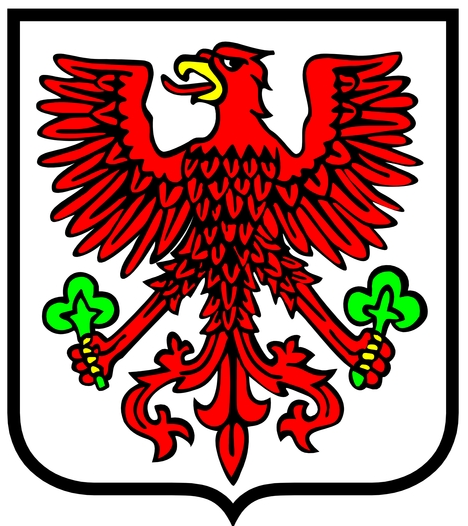 